ПАСПОРТ (ИНВЕНТАРНЫЙ)  № _____ и дата _________
Паспорт благоустройства дворовой территории ОБЩИЕ СВЕДЕНИЯАдрес многоквартирного дома (МКД):Управляющая (обслуживающая) организация МКД (наименование, юридический адрес, телефон):3. Составитель паспорта: (наименование инвентаризационной комиссия муниципального образования, ФИО секретаря Комиссии)    4. Сведения о МКД и дворовой территории:	1.  Схема дворовой территории	п. Пуровск, ул. Новая, д. 111.1. Экспликация к схеме.А. Сооружения:Б. Дорожно-тропиночная сеть:В. Малые архитектурные формы и элементы благоустройства:Г. Сведения о проведении ремонтных работ за 2015 – 2016 годПотребность в благоустройстве дворовой территорииМинимальный перечень видов работ по благоустройству дворовых территорийДополнительный перечень работ по благоустройству дворовых территорий                Приложение №  1к Порядку инвентаризации дворовых и общественных территорий в муниципальных образованиях в Ямало-Ненецком автономном округеп. Пуровск, ул. Новая, д. 11ООО «Жилкомфорт». Г. Тарко-Сале, ул. Первомайская, 21Инвентаризационная комиссия МО Пуровское№ п/пМатериал стен МКДЭтажность МКДКоличество подъездов в МКДКоличество жилых и нежилых помещений в МКДКоличество проживающих в МКД граждан, чел.Общая площадь дворовой территории, кв.мВ том числеВ том числеВ том числеВ том числе№ п/пМатериал стен МКДЭтажность МКДКоличество подъездов в МКДКоличество жилых и нежилых помещений в МКДКоличество проживающих в МКД граждан, чел.Общая площадь дворовой территории, кв.мПлощадь застройки МКД,кв.мПлощадь проездов, тротуаров, площадок (общ.), кв.мПлощадь плоскостных сооружений (общ.)(площадок), кв.мПлощадь озелененных участков, кв.м1Кирпич5310538841501490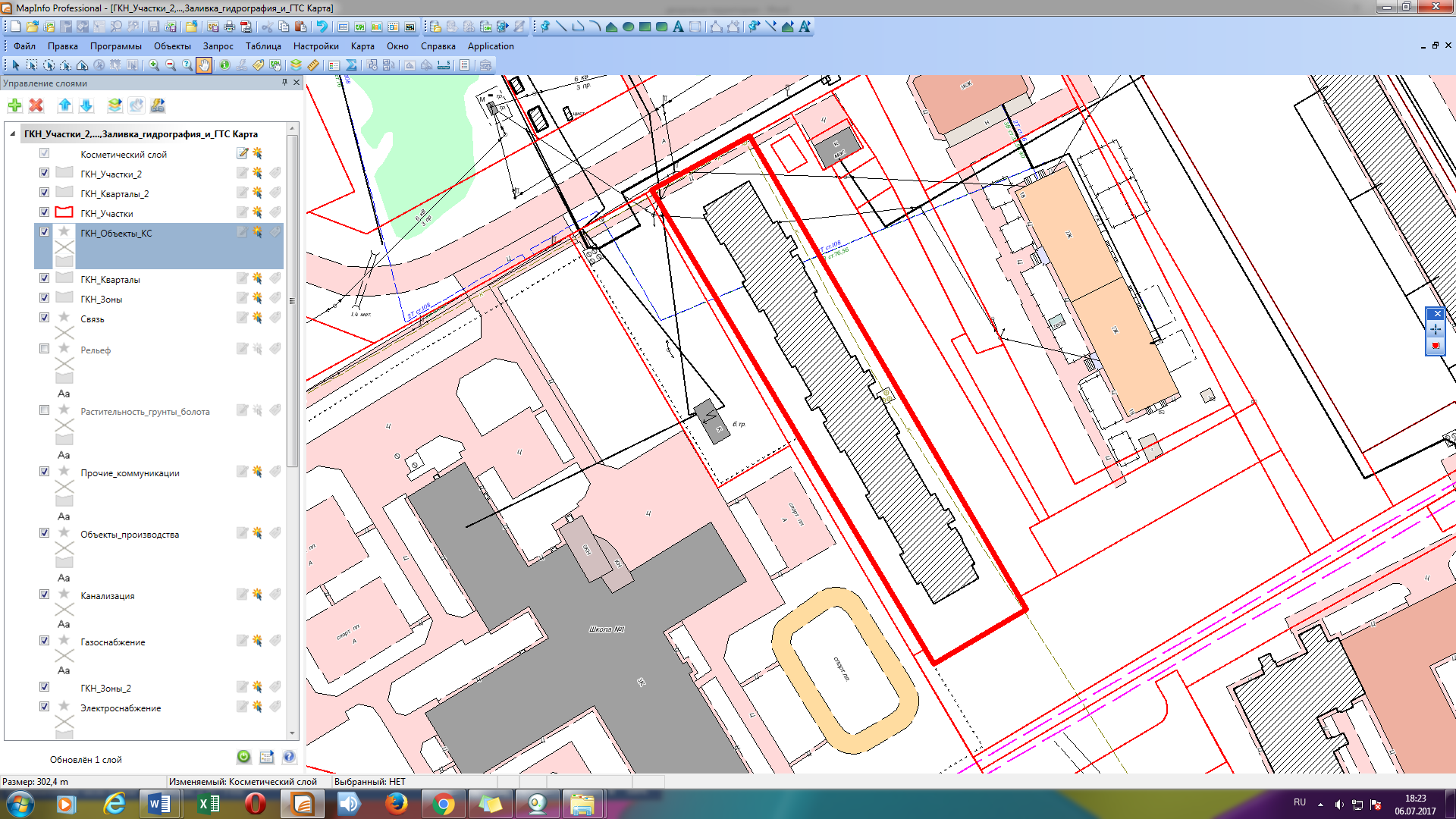 Экспликация:А. Сооружения:1. АвтостоянкаБ. Дорожно-тропиночная сеть:2. Тротуар7. Отмостки 8. ПандусыВ. Малые архитектурные формы и элементы благоустройства:9. Светильники10. Скамьи11. УрныУсловные обозначения: многоквартирный жилой домграницы земельного участка№ п/пНаименованиеКол-во, единицПлощадь, кв.мВид покрытияВид и перечень элементов (оборудования)Потребность в благоустройстве: Потребность в благоустройстве: Потребность в благоустройстве: № п/пНаименованиеКол-во, единицПлощадь, кв.мВид покрытияВид и перечень элементов (оборудования)устройство, ремонт, замена (указать)кол-во, единицплощадь, кв.мДетская площадканет-  ----размеры, м  Спортплощадканет-  -----Площадка для отдыханет-  -----Контейнерная площадка нет-  -----Автостоянка1Площадка выгула домашних животныхнет-  -----Иные сооружениянет-  -----№ п/пНаименованиеПлощадь, кв.мВид покрытияВид и перечень элементов (оборудования)Потребность в благоустройстве: Потребность в благоустройстве: Потребность в благоустройстве: № п/пНаименованиеПлощадь, кв.мВид покрытияВид и перечень элементов (оборудования)устройство, ремонт, замена (указать)площадь, кв.мразмеры, м  Проездынет - ----Тротуары+Пешеходные дорожкинет - ----Лестницынет - ----Отмостки+Специальные дорожки (велодорожка и т.д.)нет - ----Элементы благоустройства территорий по приспособлению для маломобильных групп населения: пандусы, съезды3Иные варианты сетинет - ----№ п/пНаименованиеЕд. изм.Текущее наличие Потребность в благоустройстве:Потребность в благоустройстве:№ п/пНаименованиеЕд. изм.Текущее наличие устройство (установка), ремонт, замена (указать)Кол-воСветильникишт.5Скамьишт.2Установка, замена3Урнышт.5замена3Цветочницы шт.нет --Контейнерышт.нет --Декоративные скульптурышт.нет --Элементы благоустройства территорий по приспособлению для маломобильных групп населения: опорные поручни, специальное оборудование на детских и спортивных площадкахшт.нет--Иное оборудованиешт.нет --№ п/пНаименование работДата проведения работХарактеристика (объемы)№ п/пНаименованиеЕд. изм.Кол-во Потребность в благоустройстве:Потребность в благоустройстве:Потребность в финансировании, тыс. руб.№ п/пНаименованиеЕд. изм.Кол-во устройство (установка)замена, ремонтПотребность в финансировании, тыс. руб.1Асфальтирование дворовой территории (проезды внутри дворовой территории)кв.м2Освещение дворовой территории (светильники) ед.3Установка скамеекед.33261004Установка урнед.335700ВСЕГО31800№ п/пНаименованиеЕд. изм.Кол-во Потребность в благоустройстве:Потребность в благоустройстве:Потребность в финансировании, тыс. руб.№ п/пНаименованиеЕд. изм.Кол-во устройство (установка)замена, ремонтПотребность в финансировании, тыс. руб.1Оборудование детских и (или) спортивных площадок (комплексов)ед./кв.м2 Оборудование автомобильных стоянок ед./кв.м3Озеленение территорийкв.м.4Оборудование контейнерных площадоккв.м./ед.ВСЕГО